Confi de citron jaune100 g Ecores de citron jaune250 g Jus de citron jaune150 g Sucre semoule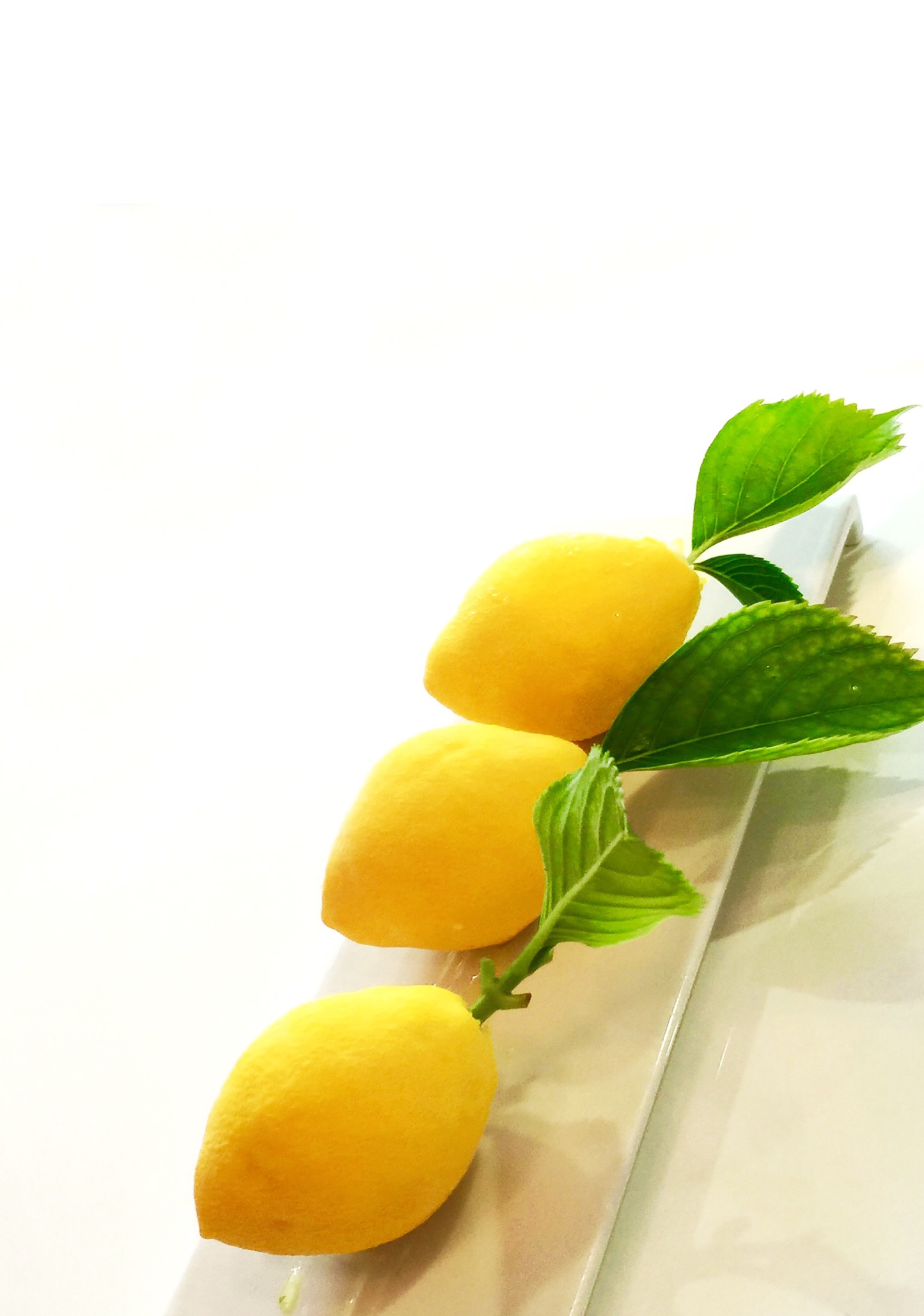 Insert citron mentholé200 g Eau200 g Sucre semoule20 g Menthe fraiche200 g Jus de citron vert20 g Sucre semoule6 g pectine N-H14 feuilles de menthe 2 citrons vert60 g bille de riz soufflé enrobé de chocolat Mousse citron 500 g Crème 35 %80 g Sucre semoule500 g Jus de citron jaune16 g GélatineSablé breton 60 g Jaune d’œuf125 g Sucre semoule125 g Beurre demi-sel187 g Farine 12,5 g Levure chimiqueAppareille à tremper et floquer 500 g Beurre de cacao400 g Chocolat blanc ivoire 35%PM colorant jaune citron liposoluble Illutions de feuille de citron  15 Feuille de citronnier ou autre feuille d’arbre200 g Chocolat blanc  PM colorant jaune, vert et bleu liposoluble 1 Confi de citron jaune :Blanchir les écores 3 foisAjouter le jus de citron et le sucre, cuire 30 minutes à feu doux, mixez et réserver au froid 2 Insert citron mentholé :Réalisez un sirop avec l’eau le sucre et la menthe, infuser à couvert 20 minute, passez au chinois, ajouter le Jus de citron vert et refaire bouillirAjouter le mélange sucre-pectine et bouillir 30 second, refroidir et ajoutez la menthe ciselée, les suprême de citron vert couper en brunoise et les bille de riz souffléMoulez en moule demi-sphère (30 demis sphère de 3 cm de diamètre) Insérer un peu de confie de citron au centre de chaque demi-sphère Surgeler les demi-sphères3 Mousse citron :Monté la crème au bec d’oiseau avec le sucreChauffé une partie du jus de citron ajoutez la gélatine préalablement tremper dans l’eau Réunir les deux masses délicatement à la marise, moulé dans 30 demi-sphères de 5 cm de diamètreInsérer une demi-sphère d’insert citron mentholé dans chaque demi-sphère de mousse citron Surgelez le toutRéunissez les demis-sphère par deux pour former une sphère complèteAjouter de la mousse citron au bout de chaque sphère pour former le citron, surgeler et sculpter pour façonner le citron 4 Sablé breton :Monter le beurre et le sucre au batteur, le faire doubler de volume, ajouter les jaunes d’œufs et la levure, puis la farine, réserver 2h au fraisEtalez sur 0,5 d’épaisseur, détaillée des cercles de 3 cm de diamètres, cuire 10 minute à 180°C dans ces mêmes cercles 5 Appareille à tremper et floquer :Fondre le beurre de cacao et le chocolat blanc, trempez chaque citron dedans, et replacez-les au grand froidAjouter le colorant jaune, utiliser un pistolet à peinture pour floquer chaque citron et leur donner l’illusion de la texture d’un réel citron, laissez décongeler au frais 6 Illutions de feuille de citron :Mettre au point le chocolat ajouter le colorant vert, jaune et bleu afin d’obtenir la couleur la plus ressemblante Appliquez au pinceau une bonne couche de chocolat (environ 2mm) au dos des feuilles de citronnier ou autre feuille. C'est en effet le dos qui a les nervures les plus apparentesLaisser durcir et démoulez, puis avec un petit pinceau venez peindre chaque feuille pour parfaire l’illutions Réaliser aussi de petit boudin de chocolat en vert qui vous feront office de branche, coller les feuille sur ceux si 7 Montage :Déposer chaque citron sur un sablé breton et ajouter les illusions de feuille 